27. TÝDEN   18.-22.3.2024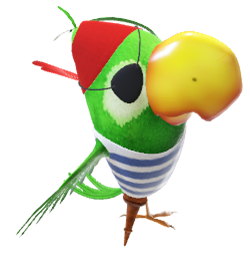 PLÁN VÝUKY 3.BPONDĚLÍ-VLASTNÍ KNIHA, VAJEČNÉ SKOŘÁPKYÚTERÝ–M+GEO- KRUŽÍTKO!STŘEDA – PLAVÁNÍUČIVO na tento týden:ČJ :      Podstatná jména – určování :ROD, ČÍSLO A PÁDVyjmenovaná a příbuzná slova po P   - dokončení všech slovuč. do str. 77    ČJ-PS do str.19SLOH – TELEFONICKÝ ROZHOVOR str.67Mat :PÍSEMNÉ ODČÍTÁNÍ DO 1000ODHAD – ZAOKROUHLOVÁNÍ TROJCIFERNÝCH ČÍSEL na desítky a stovkyzákladní převody jednotek délky, hmotnosti a objemuUČ. Str. 45  GEO –OBDÉLNÍK – strany sousední, protější (protilehlé), rovnoběžné a kolmé, strany a vrcholy – procvičování pojmůPRÁCE S KRUŽÍTKEMPRV: NEŽIVÁ PŘÍRODA – závěrečný test- úterý  -výběr otázek ze str.33        Začínáme téma : ŽIVÁ PŘÍRODA – ZNAKY- STR.35-36